Les cocottes de la famille Renaud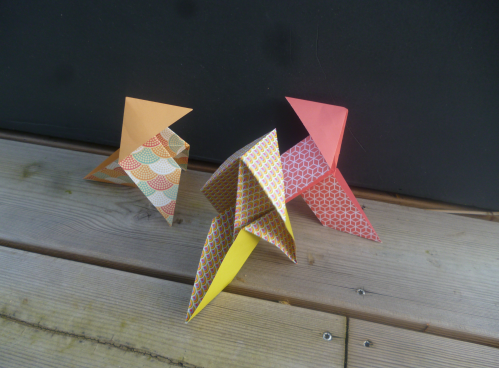 La cocotte de Maxime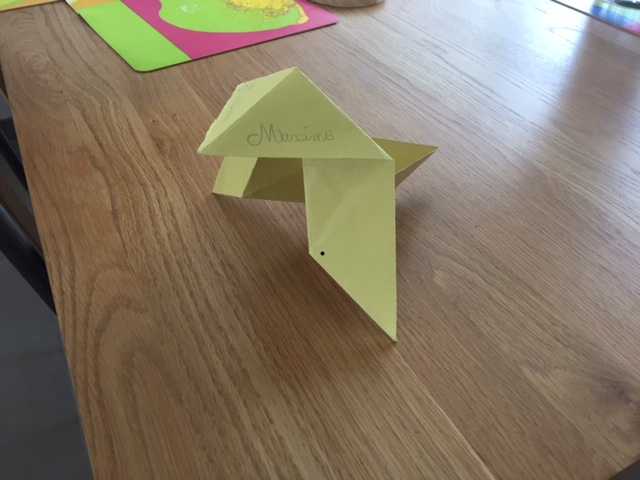 Les cocottes de Qinlan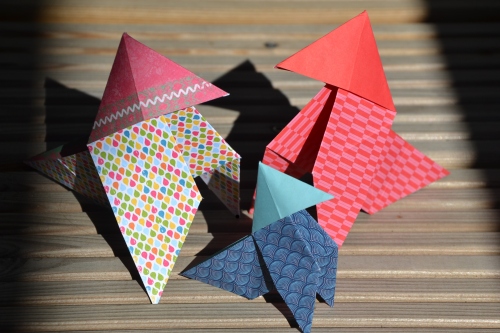 